             PIANO DIDATTICO PERSONALIZZATO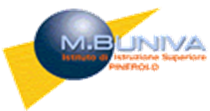 SEZ. A: DATI RELATIVI ALL'ORIGINE DEL PROVVEDIMENTOA1) ALLIEVO CON DIAGNOSI  SPECIALISTICA CERTIFICATAA2) ALLIEVO STRANIERO CON SVANTAGGIO LINGUISTICO:A3) ALLIEVO CON SVANTAGGIO SOCIOECONOMICO E/O CULTURALE:SEZ. B: GRIGLIA OSSERVATIVAB1) ALLIEVO CON DSA CERTIFICATO:B2) ALLIEVO CON FOBIE E DISTURBI COMPORTAMENTALI (ADHD, ATTACCHI DI PANICO, FOBIE SCOLARI/SOCIALI, ETC)B3) ALLIEVO STRANIERO CON SVANTAGGIO LINGUISTICO:        COMPETENZE LINGUISTICHE E SCIENTIFICHE. RILEVAZIONE DA TEST DI INGRESSO      RILEVAZIONE COMPETENZE LINGUISTICHE OSSERVATE DAI DOCENTI DELLA CLASSE      RILEVAZIONE COMPETENZE SCIENTIFICHE OSSERVATE DAI DOCENTI DELLA CLASSESEZ. C: CARATTERISTICHE COMPORTAMENTALI SEZ. D: CARATTERISTICHE DEL PROCESSO DI APPRENDIMENTOInformazioni ricavabili da: diagnosi/incontri con specialisti; rilevazioni effettuate dagli insegnanti.SEZ. E: DESCRIZIONE AMBIENTE EDUCATIVO (da compilare a cura della famiglia: i genitori sono fatti partecipi della compilazione del presente Piano Didattico Personalizzato, nel rispetto degli obiettivi essenziali stabiliti dalla programmazione di Dipartimento.)E1) STRATEGIE UTILIZZATE DALL’ ALUNNO NELLO STUDIOE2) STRUMENTI UTILIZZATI DALL’ALUNNO NELLO STUDIOE3) ATTIVITÀ DI TUTORAGGIO E SUPPORTO DELL’ALUNNO NELLO STUDIOSEZ. F:  INDIVIDUAZIONE DEI SAPERI  MINIMI PER MATERIE / AMBITI DISCIPLINARI   Sez. G: MISURE DISPENSATIVE E COMPENSATIVE    SEZ. H: ALLIEVI CON ADHD, FOBIE E DISTURBI COMPORTAMENTALI     SEZ. I: IMPEGNI DELLA FAMIGLIA E DELL'ALUNNO       I1) IMPEGNI IN AMBITO DI STUDIO DOMESTICO       I2) PRESA DI COSCIENZA DA PARTE DELLA FAMIGLIA DELLE IMPLICAZIONI DI RISULTATI NON RISPONDENTI ALLE             ASPETTATIVE DA PARTE DELL'ALLIEVO       I3) EVENTUALI OSSERVAZIONI E SPECIFICAZIONI DA PARTE  DELLA FAMIGLIA     IL PRESENTE PATTO EDUCATIVO È STATO CONCORDATO E REDATTO DA:CARATTERE DEL DOCUMENTO:TRANSITORIOxPERMANENTEIstituto scolastico:IIS “M. Buniva”   PINEROLOA.S.:2022/2023DATI DELL'ALUNNO/ADATI DELL'ALUNNO/ACOGNOME E NOME:CLASSE E SEZIONE:INDIRIZZO DI STUDIO:DATA E LUOGO DI NASCITA:FIGURE DI RIFERIMENTO SCOLASTICOFIGURE DI RIFERIMENTO SCOLASTICOCOORDINATORE DI CLASSE:Redattore della diagnosi specialistica:Istituzione d'origine della diagnosi:Data:Altri dati:CODICEDESCRIZIONEPRESENZA (X)F 80Disturbo evolutivo specifico dell'eloquio e del linguaggioF 81D.S.AF 82Disturbo evolutivo specifico delle abilità motorieF 83Disturbi evolutivi specifici mistiF 88Altre sindromi e disturbi da alterato sviluppo psicologicoF 89Sindromi e disturbi non specificati da alterato sviluppo psicologicoF 90.0Disturbo dell'attività e dell'attenzione / Sindromi ipercinetiche (comprende ADHD)F 90.1Disturbo ipercinetico della condottaF 90.8Sindromi ipercinetiche di altro tipoF 90.9Sindrome ipercinetica non specificata F 98Altri disturbi comportamentali e della sfera emozionale con esordio abituale nell’adolescenzaF.I.L.Funzionamento intellettivo limiteALTROData di ingresso in Italia:Numero di anni di frequenza scolastica in Italia:Conoscenza dell'Italiano (Livello linguistico secondo parametri europei):Documento di origine della segnalazioneNumero di  protocollo (se presente)DataDelibera del CdC da VerbaleSegnalazione dei servizi socialiAltra segnalazione (specificare)Abilità strumentaleInformazioni da Diagnosi SpecialisticaOsservazioni dei docenti della classe (Osservazione libera e sistematica; tempo impiegato in relazione alla media della classe nella esecuzione dei compiti)LETTURA (Velocità di esecuzione, correttezza, livelli di competenza;  Comprensione	di	tipologie	di testi:globale letterale, inferenziale, costruttiva, interpretativa, analitica, valutativa.)Si conferma quanto descritto nella diagnosi.Altre osservazioni:SCRITTURA (Competenza linguistica: sintattica, grammaticale, lessicale, ortografica e comunicativa;  tipologia di errori; grafia; produzione testi:ideazione, stesura e revisione.)Si conferma quanto descritto nella diagnosi.Altre osservazioni:CALCOLO ( Capacità di comprensione e produzione dei numeri; capacità di incolonnarli correttamente; abilità di ragionamento aritmetico; assimilazione e automatizzazione dei fatti numerici;  accuratezza e velocità nel calcolo a mente e scritto.)Si conferma quanto descritto nella diagnosi.Altre osservazioni:ALTRI DISTURBI ASSOCIATI (es. DISNOMIA = possedere i concetti, ma non riuscire ad esprimerli verbalmente.)Si conferma quanto descritto nella diagnosi.Altre osservazioni:COMPORTAMENTI SOLITAMENTE OSSERVABILI NEI CASI IN ESAMEPRESENZA (X)Non presta attenzione ai richiami dell’insegnanteMostra bassa tolleranza alla frustrazione e assume comportamenti inadeguatiReagisce con aggressività alle osservazioni degli insegnantiTende ad autoescludersi dalle attività scolasticheFallisce nel prestare attenzione al dettaglioSembra non ascoltare quando gli si parla direttamenteIncontra difficoltà nel terminare i compiti ma non per incertezza nella comprensioneEvita di impegnarsi in compiti che richiedono uno sforzo mentale sostenutoSi agita sulla sedia e spesso si alza senza autorizzazioneInterviene in modo eccessivo, non rispetta i turni, interrompe e si comporta in modo invadente verso gli altriTalvolta appare assente e poco partecipeManifesta ricorrenti  crisi emotive con improvvisa ed intensa paura e rapida escalation di  ansia (sudorazione, palpitazioni,  iperventilazione, tremore, nausea , vertigini, pianto)Spesso dimostra difficoltà ad entrare nell’edificio scolasticiLingua MadreConoscenza della lingua madre oraleConoscenza della lingua madre scrittaAltre lingue conosciuteConoscenza dell'italiano (secondo Parametri Europei:A1, A2, B1, B2, C1, C2)Produzione orale (Livello: elementare, medio, avanzato):Tipologia di errori:Produzione scritta (Livello: elementare, medio, avanzato):Tipologia di errori:Comprensione orale (Livello: elementare, medio, avanzato):Comprensione scritta (Livello: elementare, medio, avanzato):Capacità di comprensione e produzione dei numeri:Abilità di ragionamento matematico:Assimilazione e automatizzazione dei fatti numerici:FREQUENZA SCOLASTICA (regolare, abbastanza regolare, irregolare, molto irregolare):INSERIRE UN VALORE NUMERICO DA 0 A 5 PER OGNI ASPETTO OSSERVATO: (Legenda: 0=Nulla - 1=Scarsa - 2=Sufficiente – 3=Discreta - 4=Buona - 5=Ottima)INSERIRE UN VALORE NUMERICO DA 0 A 5 PER OGNI ASPETTO OSSERVATO: (Legenda: 0=Nulla - 1=Scarsa - 2=Sufficiente – 3=Discreta - 4=Buona - 5=Ottima)Autonomia nel lavoro Collaborazione e partecipazione (Partecipa agli scambi comunicativi e alle conversazioni collettive; collabora nel gruppo di lavoro scolastico etc.)Relazione coi compagni / pari Relazione con gli adulti Accettazione e rispetto delle regole Motivazione al lavoro scolastico Capacità organizzative (sa organizzare un piano di lavoro, i compiti a casa, l’orario scolastico etc.)Rispetto degli impegni e delle responsabilitàConsapevolezza delle proprie difficoltà (Parla delle sue  difficoltà, le accetta o elude il problema …)Senso di autoefficacia (Percezione soggettiva di riuscire ad affrontare gli impegni scolastici con successo e fiducia nelle proprie possibilità di imparare)Cura verso il materiale didattico e i libriCapacità di mantenere l'attenzioneINSERIRE UN VALORE NUMERICO DA 0 A 5 PER OGNI ASPETTO OSSERVATO: (Legenda: 0=Nulla - 1=Scarsa - 2=Sufficiente – 3=Discreta - 4=Buona - 5=Ottima)INSERIRE UN VALORE NUMERICO DA 0 A 5 PER OGNI ASPETTO OSSERVATO: (Legenda: 0=Nulla - 1=Scarsa - 2=Sufficiente – 3=Discreta - 4=Buona - 5=Ottima)Capacità di comprendere le informazioni, le date e le consegne :Capacità di recuperare e applicare  le informazioni (Date, definizioni, termini specifici delle discipline, etc..):Capacità di organizzare le informazioni (Capacità di integrazione di più informazioni in parallelo ed elaborazione di concetti ):Capacità di memorizzare procedure operative nelle discipline teoriche (Formule, strutture grammaticali, regole relative alle singole discipline, etc..)Strategie specifiche utilizzate (Sottolineatura, identificazione parole–chiave, costruzione schemi, tabelle o diagrammi, altro . . .):Modalità di approccio al testo scritto (Predilezione scrittura a mano, predilezione per il testo a computer, capacità di utilizzo del Correttore Ortografico, utilizzo di schemi, altro . ..):Autonomia di svolgimento del compito assegnato (Piena autonomia, parziale autonomia, nessuna autonomia):Eventuali azioni di supporto (specificare solo in presenza di autonomia parziale o nessuna autonomia):Metodologie di riscrittura di testi in modalità grafica diversa (Da corsivo a stampatello,  da manuale a informatico, da testo a diagramma, da testo a disegno etc..)Metodologie di memorizzazione e di richiamo dell'informazione (Uso di immagini, colori, evidenziatori, riquadrature etc..):Altro :Software informatici didattici (Programmi  di videoscrittura come Word, fogli elettronici come Excel, programmi per realizzazione di grafici come Graph, traduttori automatici, programmi di spelling e lettura automatica come Dragon, giochi didattici on line etc..):Strumenti didattici standard (Registrazione delle lezioni con registratore acustico, uso della calcolatrice, fotocopiatura di porzioni di testi, uso di appunti dei compagni, utilizzo di tesine etc.)Strumenti didattici non standard (Registrazione delle lezioni con software di comprensione vocale,  utilizzo di appunti forniti dai docenti , utilizzo di tablet e applicazioni per la comprensione del testo, utilizzo di mappe concettuali durante le verifiche etc.)MATERIATUTOR DESIGNATOCADENZAULTERIORI INFORMAZIONIULTERIORI INFORMAZIONIInformazioni dalla famiglia:Caratteristiche percorso didattico pregresso (se disponibili):Si fa riferimento alla programmazione dei singoli docenti e dipartimenti.G1: Misure dispensative/compensative       e strategie metodologiche/didattiche       adottate per singola materia durante la lezioneITALIANOSTORIAINGLESEMATEMATICAED.FISICALimitare o evitare la lettura ad alta voce all’alunno.Fornire la lettura ad alta voce del testo e/o delle consegne degli esercizi anche durante le verifiche.Consentire un tempo maggiore per gli elaborati o ridurre il numero delle richieste.Utilizzare testo ingrandito (ARIAL 12, Easy reading e/o interlinea doppia) nei materiali fornitiDispensare dal prendere appunti sotto dettatura Evitare la copiatura dalla lavagna (o utilizzare stampatello maiuscolo)Integrare libri di testo con appunti su supporto digitalizzato o cartaceo  (consigliato ARIAL 12).Ridurre la richiesta di memorizzazione di sequenze/lessico/poesie/dialoghi/formule.Dispensare dalle prove / verifiche in tempi eccessivamente ridotti.Fornire l’esempio risolto dell’esercizio e/o l’argomento cui è riferito (anche in laboratorio).Consentire l’uso del carattere stampato maiuscolo.Proporre contenuti essenziali e fornire tracce degli argomenti di studio oggetto delle verifiche.Privilegiare l’apprendimento esperienziale e laboratorialeNell’analisi testuale fornire la suddivisione del periodo in sintagmi, il docente cura la pianificazione della produzione scritta, con indicazioni atte a organizzare il testo (si consiglia griglia orientativa)Fornire, in tempi utili, copia delle verifiche affinché possa prendere atto degli erroriFavorire l’apprendimento oraleConcordare un carico di lavoro domestico personalizzato.Utilizzo mediatori didattici (mappe concettuali, schemi, formulari, tabelle, glossari) durante le lezioni e nella attività di laboratorio.  Accertarsi della comprensione delle consegne per i compiti a casaFavorire la conoscenza e l’uso di un lettore digitale e/o lettore audio manuali scolasticiLingua straniera: favorire la comprensione con appositi esercizi guidati.Accettare una traduzione di senso generale, anche se con minori dettagli.Garantire l’approccio visivo e comunicativo alle lingueFar utilizzare il PC, audiolibri, videoscrittura con correttore ortografico,audiolibri,  sintesi vocale.Far utilizzare vocabolari elettronici.Privilegiare l’utilizzo corretto delle forme grammaticali rispetto alle loro acquisizioni teoricheFar utilizzare la calcolatriceG2: modalità di verifica e valutazione ITALIANOSTORIAINGLESEMATEMATICAED.FISICAPrivilegiare nelle verifiche scritte ed orali concetti e terminologie utilizzate nelle spiegazioni Concordare interrogazioni orali programmate, se possibile, senza spostare  le dateSe possibile, evitare la sovrapposizione di interrogazioni e verifiche Concordare la tipologia delle verifiche in base alla tipologia del disturbo (scelta multipla, V o F, etc.)Valutare nelle prove scritte il contenuto e non la forma (punteggiatura, lessico, errori ortografici, di calcolo e di distrazione in matematica)Supportare l’allievo nelle verifiche orali aiutandolo ad argomentare, senza penalizzare la povertà lessicale.Utilizzare la compensazione orale delle verifiche scritte insufficienti.Ridurre il numero delle domande/testo nelle consegne scritte o modificarne la tipologiaEvitare nelle domande e nelle risposte a scelta multipla, la doppia negazione e le frasi di difficile interpretazione (es. sogg. sottinteso, frasi passive, subordinate….)Proporre verifiche graduateEvitare di spostare le date delle verifiche. Fornire la possibilità di prove su supporto informaticoCurare la leggibilità grafica delle consegne nelle verifiche scritte, evitando l’eccessivo affollamento della pagina, eventualmente suddividendo in modo chiaro le varie parti ed esercizi.Tener conto nella valutazione delle difficoltà prassiche e procedurali Consentire la consultazione di mappe e/o schemi nelle verifiche se precedentemente concordate con il docenteFornire l’esempio dell’esercizio svolto e/o l’argomento cui è riferito anche in verifica (parole chiave).H1: STRATEGIE METODOLOGICHE E DIDATTICHE PER MATERIAITALIANOSTORIAINGLESEMATEMATICAED.FISICAPredisporre aiuti visiviTempi di lavoro brevi o con piccole pauseGratificazioni immediate, ravvicinate e frequentiPredisporre un ambiente di lavoro dove siano ridotte al minimo le fonti di distrazioneDefinire con tutta la classe poche e chiare regole di comportamentoConcordare con l’alunno realistici obiettivi comportamentali e didattici da raggiungere in un dato periodoAllenare l’alunno ad organizzare il materiale sul proprio banco e all’uso del diarioIncoraggiare l’uso di diagrammi di flusso, tracce, tabelle, parole chiave per favorire l’apprendimento e sviluppare la comunicazione e l’attenzioneFavorire l’uso del computer e di enciclopedie multimediali, vocabolari su CD, ecc.Evitare di assegnare punizioni quali un aumento dei compiti a casa, una riduzione dei tempi di ricreazione, l’esclusione della partecipazione alle giteAltre metodologie applicate (Specificare):H2: MODALITÀ DI VERIFICA E VALUTAZIONE PER MATERIAITALIANOSTORIAINGLESEMATEMATICAED.FISICAProve scritte suddivise in più partiInvitare lo studente ad effettuare un accurato controllo del proprio compito prima di consegnarloAssicurarsi che, durante le interrogazioni, l’alunno rifletta sulla domanda e incoraggiare una seconda risposta qualora tenda a rispondere frettolosamenteComunicare in modo chiaro i tempi necessari per l’esecuzione di un compito, tenendo conto che un alunno ADHD può necessitare di tempi maggiori rispetto alla classe o viceversa può avere l’attitudine ad affrettare eccessivamente la conclusioneValutare gli elaborati scritti in base al contenuto, senza considerare esclusivamente gli errori di distrazione, valorizzando il prodotto e l’impegno piuttosto che la forma.Nella valutazione del comportamento tenere conto delle implicazioni dei sintomi del disturboAltre modalità applicate (Specificare):Elenco e descrizione degli impegni specifici assunti dalla famiglia e dall'allievoATTENZIONE: la spunta implica l'integrale accettazione dell'impegno descrittoAccettazione(mettere una x)Utilizzo dei sopradescritti strumenti compensativi a casaResistere agli elementi distraenti presenti nell’ambienteSeguire le istruzioni e rispettare le regoleControllare/differire interventi inappropriatiRispettare il proprio turno negli interventiCostruire e mantenere relazioni positive con i coetaneiAutoregolare le proprie emozioni Affrontare adeguatamente situazioni di frustrazioneControllare i livelli di aggressivitàLa famiglia, tramite la sottoscrizione del presente documento, si dichiara consapevole del fatto che, se gli obiettivi essenziali non sono raggiunti nelle singole discipline, si potrà prospettare, in sede di scrutinio, la “sospensione del giudizio” nella valutazione finale o la non ammissione dell'allievo alla classe successiva.COGNOME/NOME  FIRMAALLIEVOGENITOREGENITORECOMPONENTI CDC - MATERIACOGNOME/NOMEFIRMALUOGOPineroloPineroloDATA DIRIGENTE SCOLASTICODanilo Chiabrando